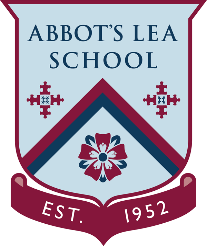 Customer service
Understand the benefits to an organisation of good customer serviceNAME: DATE:WORKPLACE:        Negative Impact (Poor customer service)Positive Impact(Good customer service)